Fifth Sunday of Easter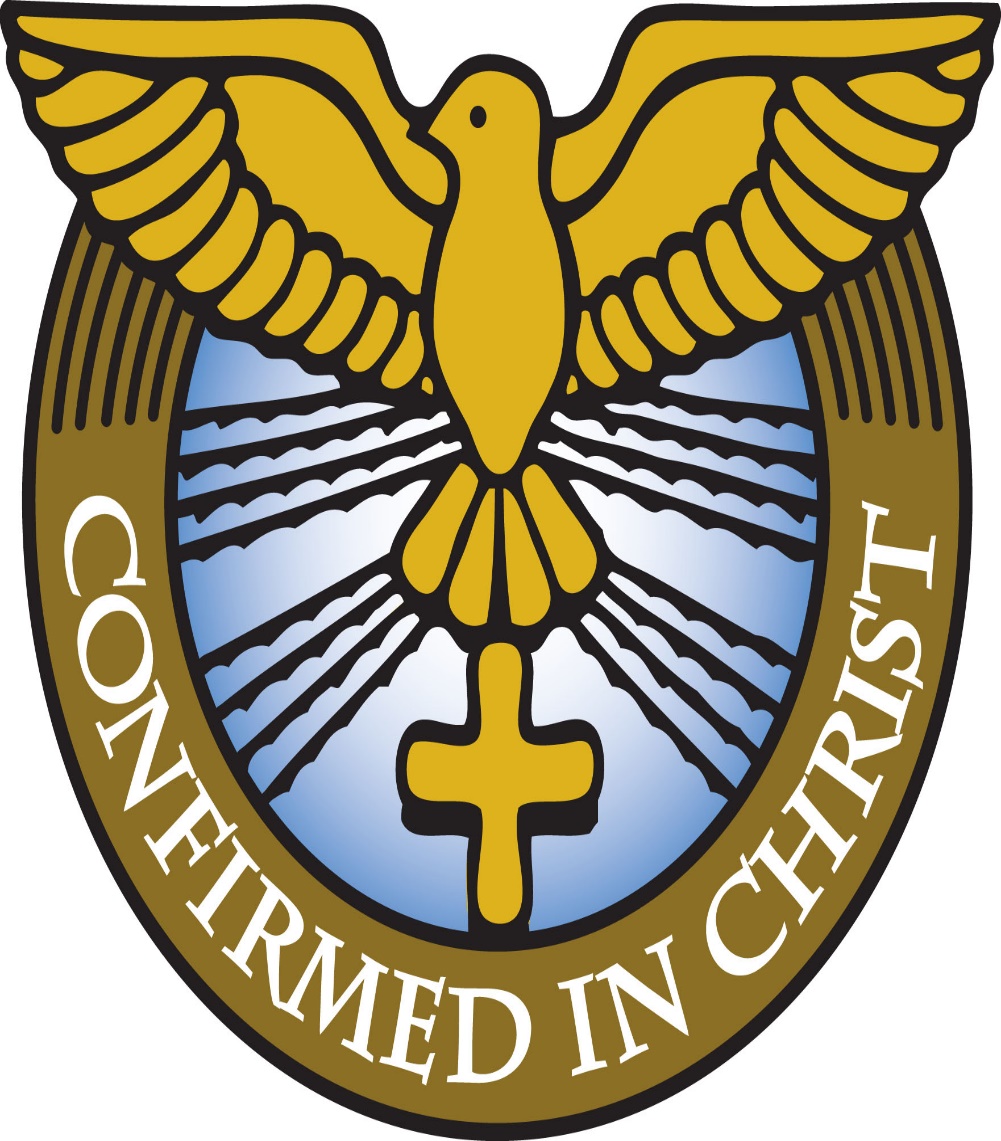 Mt. Zion Evangelical Lutheran Church320 Mt. Zion Dr., Ripon, WIwww.mtzionripon.orgFacebook: Mt. Zion Evangelical Lutheran ChurchPastor Michael SheppardPastor’s Study: 920-748-9734E-mail: revmikesheppard@gmail.comEaster 5  Confirmation                                    May 12 & 15, 2022 Welcome to Mt. Zion!Handicapped accessible restrooms are located upstairs next to the Pastor’s Study and downstairs next to the elevator.Attendance: Please remember to sign the friendship pads. Registration for communion will continue as usual at the table.  If you have any questions or concerns please contact Pastor Sheppard or Mark Roeder.Please feel free to ask Pastor Sheppard any questions you may have concerning COVID-19.  May the Lord be with us as we worship together at church.  (The services will continue to be posted on Facebook, Rumble, and the church website, and available on DVD.)Hearing Loop: Our sanctuary is equipped with a hearing loop system. Those who have compatible hearing aids (with a T-switch) will be able to hear the sound system directly into their ear(s).  The two main seating areas and the choir area are looped so that you may sit in any of the three areas. We also have four receivers available for those who do not have compatible hearing aids. If you wish to use a receiver please ask the ushers. Those who wish may bring their own headphones or ear buds. 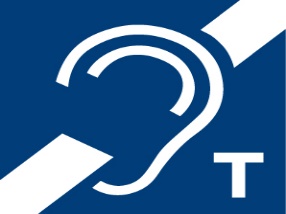 Hymns:                                                         576,    469,   566,   923Order of Worship:                            Setting One   CW21 Pg. 154First Reading & Sermon Text:                               Acts 11: 1-18 (EHV)The apostles and brothers throughout Judea heard that the Gentiles had also received the word of God. 2When Peter went up to Jerusalem, those who insisted on circumcision criticized him, 3saying, “You went to visit men who were uncircumcised and ate with them!” 4So Peter began to explain everything to them, point by point. He said, 5“I was in the city of Joppa praying, and in a trance I saw a vision in which an object like a large sheet was let down from heaven by its four corners. It came right to me. 6When I inspected it very carefully, I saw four-footed animals of the earth, wild beasts, reptiles, and birds of the air. 7I also heard a voice telling me, ‘Get up, Peter! Kill and eat!’ 8“But I replied, ‘Certainly not, Lord, for nothing impure or unclean has ever entered my mouth.’ 9“A voice spoke from heaven a second time: ‘What God has made clean, you must not continue to call unclean.’ 10This happened three times, and then everything was pulled up into heaven again. 11“At that very moment, three men who had been sent to me from Caesarea arrived at the house where we were. 12The Spirit told me to go with them without any hesitation. These six brothers also accompanied me, and we entered the man’s house. 13He told us how he saw an angel standing in his house and saying, ‘Send to Joppa and call for Simon, the one called Peter. 14He will speak words to you by which you and all your household will be saved.’ 15“As I began to speak, the Holy Spirit came down on them, just as he came down on us at the beginning. 16Then I remembered how the Lord had said, ‘John baptized with water, but you will be baptized with the Holy Spirit.’ 17So if God gave them the same gift as he gave us when we believed in the Lord Jesus Christ, who was I to try to stand in God’s way?” 18When they heard these things, they had no further objections, and they praised God, saying, “So then, God has granted repentance that results in life also to the Gentiles!” I Will Praise Your Name Forever                                      Insert                                                                           Second Reading:                                I Corinthians 13: 1-13 (EHV)If I speak in the tongues of men and of angels but do not have love, I have become a noisy gong or a clanging cymbal. 2If I have the gift of prophecy and know all the mysteries and have all knowledge, and if I have all faith, so as to move mountains, but do not have love, I am nothing. 3If I give away everything I own, and if I give up my body that I may be burned but do not have love, I gain nothing. 4Love is patient. Love is kind. Love does not envy. It does not brag. It is not arrogant. 5It does not behave indecently. It is not selfish. It is not irritable. It does not keep a record of wrongs. 6It does not rejoice over unrighteousness but rejoices with the truth. 7It bears all things, believes all things, hopes all things, endures all things. 8Love never comes to an end. But if there are prophetic gifts, they will be done away with; if tongues, they will cease; if knowledge, it will be done away with. 9For we know only in part, and we prophesy only in part, 10but when that which is complete has come, that which is partial will be done away with. 11When I was a child, I spoke like a child, I thought like a child, I reasoned like a child. When I became a man, I put away childish things. 12Now we see indirectly using a mirror, but then we will see face to face. Now I know in part, but then I will know fully, just as I was fully known. 13So now these three remain: faith, hope, and love—and the greatest of these is love. Gospel:                 	                     John 13: 31-35 (EHV)After Judas left, Jesus said, “Now the Son of Man is glorified, and God is glorified in him. 32If God is glorified in him, God will also glorify the Son in himself and will glorify him at once.” 33“Dear children, I am going to be with you only a little longer. You will look for me, and just as I told the Jews, so I tell you now: Where I am going, you cannot come. 34“A new commandment I give you: Love one another. Just as I have loved you, so also you are to love one another. 35By this everyone will know that you are my disciples, if you have love for one another.” The Holy Bible, Evangelical Heritage Version® (EHV®)copyright © 2018 The Wartburg Project. All rights reserved.   www.wartburgproject.orgSermon Theme:    “God Glorifies Those Who Believe In Him.”Examination of Confirmands and Rite of Confirmation: Isaac Stollfuss, Sage Sutton, and Paige Wichman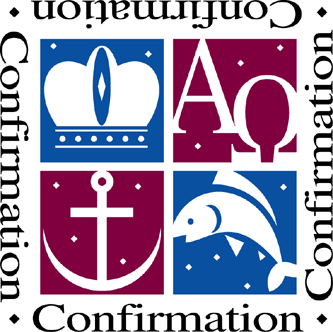 OFFERING:      The offerings are brought forward to the altar.Please remember in your prayers: Ted Machmueller & Benjie Niemuth AnnouncementsMark your calendar for Sunday, June 12thWho: All members of Mt. ZionWhat: Pie and Ice Cream Social When: After church on Sunday June 12thWhere: Church fellowship hallYou may eat in the fellowship hall or take the wonderful dessert home and enjoy at your leisure. Please stop down have a piece of pie with or without ice cream. Yum!!!!!!!A Free will offering will be accepted for the Lutheran Women’s Missionary Society Send One Sister (SOS) Fund. Send One Sister (SOS) was designed to give a woman, who might not otherwise be able to attend a national convention because of financial reasons, a chance to attend her first convention by using SOS funds. Mt Zion ladies would like to help the Beaver Dam LWMS Circuit send a few women to the convention in La Crosse in 2023. May is Mental Health Month. When we pray for help in our emotional or spiritual distress, God’s answer may come in the form of a Christian mental health professional who offers Christ-centered counsel. Christian Family Solutions is a trusted resource for Christ-centered mental health care. CFS has 110 mental health professionals on staff who offer outpatient counseling, plus more intensive treatment programs for those with a higher level of need. To learn more or to find helpful mental health resources visit ChristianFamilySolutions.org.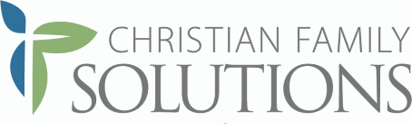 Birthday Celebration: Cake will be served Sunday May 22nd to celebrate the birthdays for May. Mailbox and table: The May Forward In Christ is available and also the May 29th, 2022-August 27th, 2022 Meditations are available.If you would like the Lord’s Supper privately, please contact Pastor Sheppard on his cell 920-745-0883, or by email revmikesheppard@gmail.com.The Helping Hands Ministry is ready to serve the needs of our members. Please contact one of the following if you or someone you know needs assistance: Joanne Gregor at 920-896-1518, Lisa Tremore at 920-229-1297 or Tammy Niemuth at 920-299-0240.For Your InformationAttendance 5/5 - 5/8/2022                                        119Offerings for 5/5 - 5/8/2022:                             $3,458.00Serving Our Lord        Thank you to everyone for your service to our Lord!Ushers:May 15 & 22:  Dave Smith, Josh Niemuth, Remington Mueller, Roman MuellerMay 29: Tobin Storzer, Rick Retelle, Kelly FrankPowerPoint:May 12: Jan OhlrichMay 15: Kim MuellerMay 19: Jo MeekerMay 22: Arjeta RushaniMay Communion Set up: Robin Sitter May Communion Clean up: Paul & Peggy Walkowicz 		This week at Mt. ZionSunday (15th)	9:00 AM	Worship – Confirmation SundayMonday	6:30 PM	Bible Study Thursday	6:30 PM	WorshipSunday	9:00 AM	Worship Secretary Jo MeekerChurch Office: 920-748-5641Office Hours: Mon. 9-12, Tues. & Wed. 9-11E-mail: mountzionripon@gmail.comAcknowledgmentsUnless otherwise indicated, Scripture quotations are from The Holy Bible, New International Version®, NIV®. Copyright © 1973, 1978, 1984, 2011 by Biblica, Inc.TM Used by permission of Zondervan. All rights reserved worldwide.Software distributed in partnership with Northwestern Publishing House.Created by Christian Worship: Service Builder © 2022 Concordia Publishing House.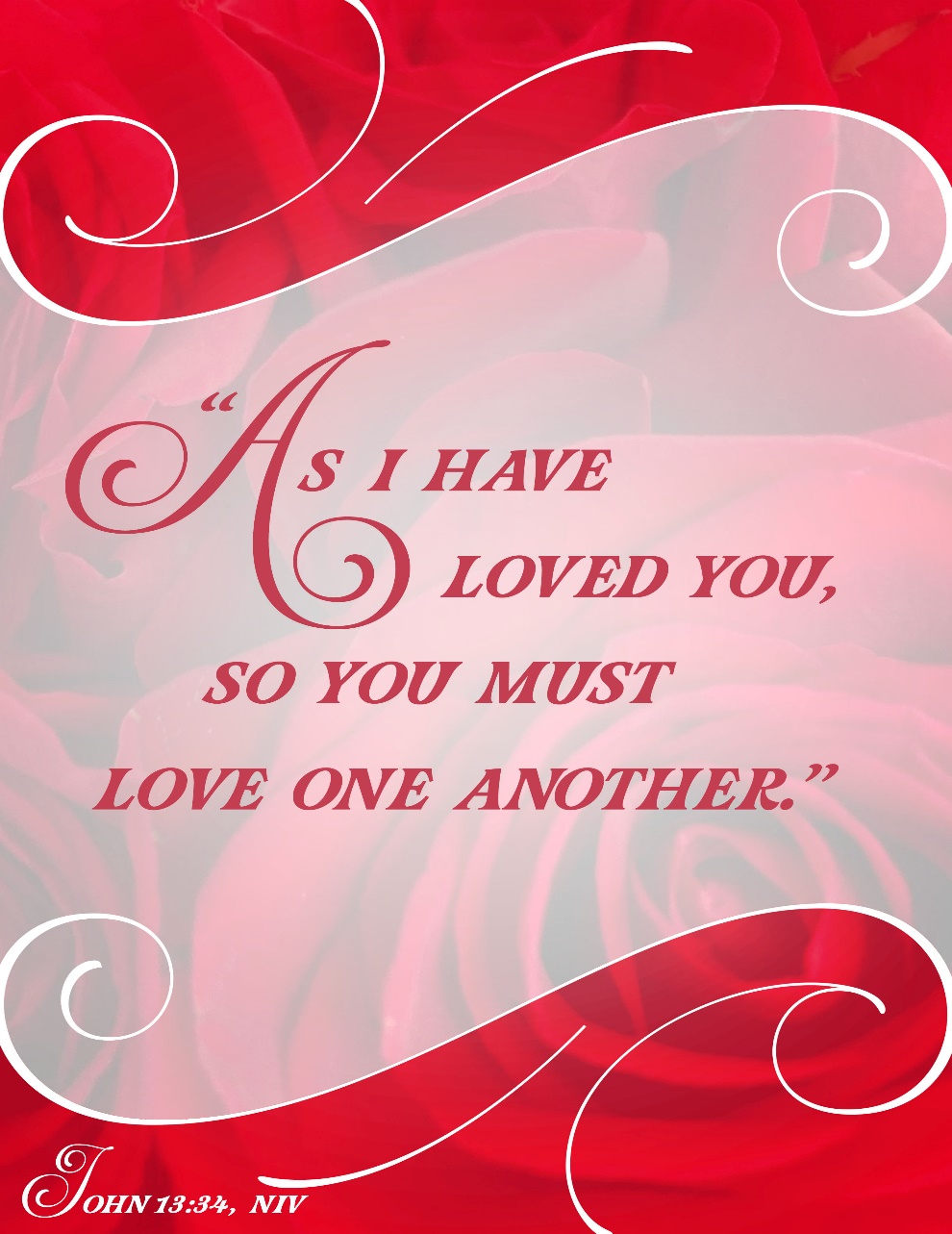 